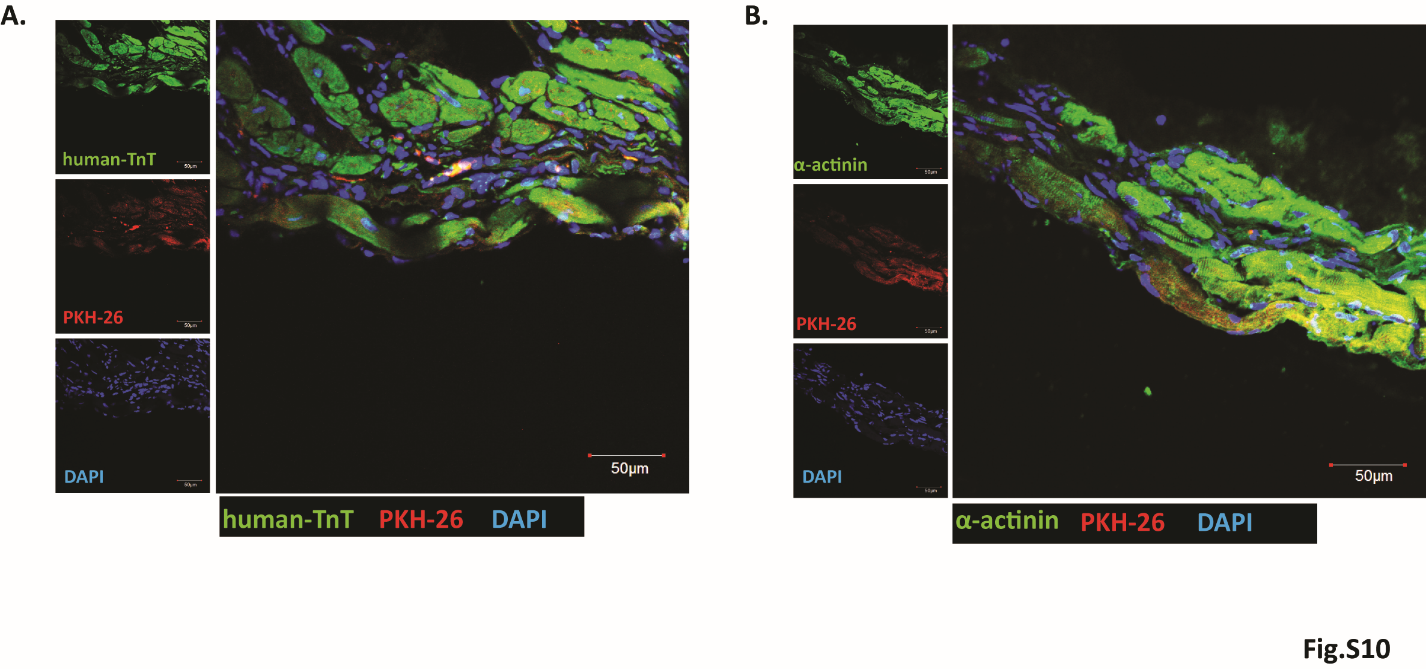 Supplemental Figure 10: Engrafted CPCs were identified by PKH-26 fluorescence (red fluorescence); muscle fibers were visualized via immunostaining for human specific cTnT or α-sarcomeric actinin (Green fluorescence) at 2M post-MI, bar = 50 µm.